ПАМЯТКА О IIОВЕДЕНИИ НА ВОДЕ.


Уважаемые отдыхающие! Самый полезный отдых летом — это отдых на воде. Купаясь, катаясь на лодках вы укрепляете организм, развиваете ловкость и выносливость. Вода не страшна тем, кто умеет хорошо плавать. Вот почему первым условием безопасности на воде является умение плавать. Однако и умеющий плавать должен быть дисциплинированным, постоянно соблюдать осторожность и правила поведения на воде.- Нарушение правил поведения на воде ведет к несчастным случаям и гибели людей. 

Поэтому, купаясь и катаясь на лодках  строго выполняйте нижеследующие правила поведения на воде:
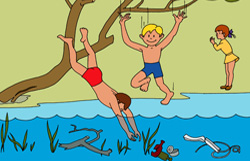 
Купаться можно в разрешенных местах или на оборудованных пляжах. 
Для купания  выбирайте песчаный берег, тихие неглубокие места с чистым дном. 
Не купайтесь в запрещенных и необорудованных для купания местах. 
Граждане! Помните, что при купании категорически запрещается: 

Заплывать далеко от берега.
Подплывать близко к проходящим катерам, весельным  лодкам. 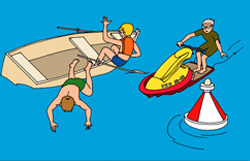 
Прыгать в воду с лодок, катеров и других плавательных средств. 
Купаться в вечернее время после захода солнца. 
Прыгать в воду в незнакомых местах. 
Купаться у крутых, обрывистых берегов. 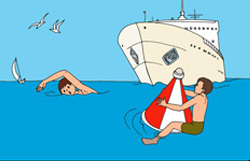 
Помните, что после еды разрешается купаться не раньше чем через полтора - два часа. 
Во время купания не делайте лишних движений, не держите свои мышцы в постоянном напряжении, не гонитесь за скоростью продвижения в воде, не нарушайте ритма дыхания, не переутомляйте себя, не принимайте участия в больших заплывах без разрешения врача и необходимых тренировок. 
Попав на быстрое течение, не плывите против течения, проплывайте  на груди или на боку, горизонтально на немного повышенной  скорости. Остерегайтесь водоворотов, никогда не подплывайте к ним близко. 
Попав в водоворот, не теряйтесь, наберите побольше воздуха в легкие, погрузитесь в воду и сделайте смелый рывок в сторону  по течению. 
Помните, что причиной гибели пловцов часто бывает сковывающая его движения судорога. Причины этому следующие: 
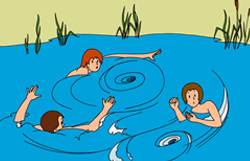 
Переохлаждение в воде. 
Переутомление мышц, вызванное длительной работой их без расслабления и беспрерывным плаванием одним стилем. 
Купание незакалённого в воде с низкой температурой. 
Предрасположенность пловца к судорогам. 
Во всех случаях пловцу  рекомендуется переменить стиль плавания и по возможности выйти из воды. 
Если нет условий для немедленного выхода из воды, необходимо действовать следующим образом:

При ощущении стягивания пальцев руки надо быстро с силой сжать кисть руки в кулак, сделать резкое отбрасывающее движение рукой в наружную сторону и разжать кулак; 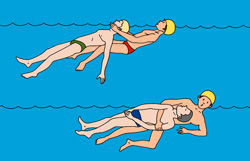 
при судороге икроножной мышцы необходимо подогнувшись, двумя руками обхватить стопы пострадавшей ноги и с силой  поджать ногу в колене спереди к себе; 
при судороге мышц бедра необходимо обхватить рукой ногу с наружной стороны, ниже голени (у лодыжки за подъем) и, согнув ее в колене, подтянуть с силой назад к спине. 
Лучшим  способом отдыха на воде является положение “Лежа на спине”. ХОРОШЕГО ВАМ ОТДЫХА!